  Butterfly Nursery School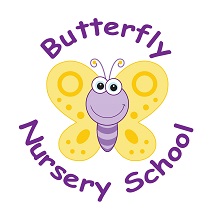 Church RoadHorneSurreyRH6 9LA01342 843655                             POLICY: Abusive parentsAt Butterfly Nursery School we believe that we have a strong partnership with our parents and an open door policy to discuss any matters arising (if applicable)In the unlikely event that a parent starts to act in an aggressive or abusive way at the nursery, our policy is to:Direct the parent away from the children and in to a private area such as the office (where appropriate)Ensure that a second member of staff is in attendance, where possible whilst ensuring the safe supervision of children.Act in a calm and professional manner, ask the parent to calm down and make it clear that we do  not tolerate aggressive or abusive language or behaviourContact the police if the behaviour doesn’t diffuseOnce the parent calms down, the member  staff will then listen to their concerns and respond appropriatelyAn incident form will be completed detailing the time, reason and action taken With incidents like this staff may require support and reassurance following the experience, management will provide this and seek further support where necessaryManagement will also signpost parents to further support if applicable.This policy was adopted onSigned on behalf of the nurseryDate disseminated  to staffDate for review